ОТЧЕТ ОБ ИСПОЛНЕНИИ ПЛАНА МЕРОПРИЯТИЙПО ПРОТИВОДЕЙСТВИЮ КОРРУПЦИИв БУ СШ «ОЛИМП» ВМРна 2017-2018 годВ 2017 г. с 30 августа началась работа по противодействию  коррупции в БУ СШ «Олимп» ВМР на основании приказа Комитета ФКиС ВМР, который определил ответственного за данное направление деятельности – Боровик О.Н.Был издан приказ  об утверждении состава антикоррупционной комиссии и плана  работы комиссии на 2017-2018 учебный   год, о назначении лица, ответственного  за профилактику коррупционных правонарушений в БУ СШ «Олимп» ВМР.Проведено ознакомление   работников    БУ СШ «Олимп» ВМР   с     нормативными  документами по антикоррупционной деятельности.Постоянно проводился анализ деятельности работников БУ СШ «Олимп» ВМР, на которых возложены обязанности по профилактике коррупционных и иных правонарушенийи контроль за соблюдением законодательства РФ в сфере противодействия коррупции.Обеспечена система прозрачности при принятии решений по кадровым вопросам.Была организована проверка достоверности представляемых гражданами персональных данных и иных сведений при поступлении на работу в БУ СШ «Олимп» ВМР. Проведена  инвентаризация муниципального имущества и составлен отчет по эффективности его использования.Проведен внутренний контроль с составлением справок:- тренировочных занятий;-деятельности бассейна;- соблюдение  прав всех участников образовательного процесса.Усилен контроль за недопущением фактов неправомерного взимания денежных средств с родителей (законных представителей) в БУ СШ «Олимп» ВМР. Организован систематический контроля за выполнением законодательства о противодействии коррупции в БУ СШ «Олимп» ВМР  при организации работы по вопросам охраны труда.Ведется рубрика «Противодействие коррупции» на официальном сайте БУ СШ «Олимп» ВМР , размещение  информации по антикоррупционной тематике на стендах в стенах БУ СШ «Олимп» ВМР.- режим работы;- график и порядок приёма граждан  и.о. директора БУ СШ «Олимп» ВМР  по личным вопросам;- план по антикоррупционной деятельности.Контролируется  соблюдение сотрудниками «Кодекса этики служебного поведения работников».Жалоб и обращений граждан, поступающих через системы общего пользования (почтовый, электронный адреса, телефон) на действия (бездействия) директора  и сотрудников БУ СШ «Олимп» ВМР  с точки зрения наличия сведений о фактах коррупции не поступало.Проведены групповые родительские собрания с целью разъяснения политики БУ СШ «Олимп» ВМР  в отношении коррупции, о способах сбора добровольных пожертвований только через безналичный расчет и осуществлен контроль за использованием денежных средств в соответствии с Уставом учреждения.Проведено информирование родителей (законных представителей) о правилах приема в БУ СШ «Олимп» ВМР через сайт учреждения и на личном приеме при написании заявления на поступление в БУ СШ «Олимп» ВМР.Проведен ежегодный опрос родителей воспитанников  БУ СШ «Олимп» ВМР  с целью определения степени их удовлетворенности работой БУ СШ «Олимп» ВМР , качеством предоставляемых услуг. Обеспечено наличия в БУ СШ «Олимп» ВМР   информационного стенда с целью осуществления прозрачной  деятельности БУ СШ «Олимп» ВМР. Обеспечено функционирования сайта БУ СШ «Олимп» ВМР  в соответствии с Федеральным законом от 09.02.2009г. № 8-ФЗ «Об обеспечении доступа к информации о деятельности государственных органов и органов местного самоуправления» для размещения на нем информации о деятельности  БУ СШ «Олимп» ВМР, правил приема спортсменов, информации об осуществлении мер по противодействию коррупции. Размещены на сайте БУ СШ «Олимп» ВМР  ежегодные отчеты  о финансово-хозяйственной деятельности.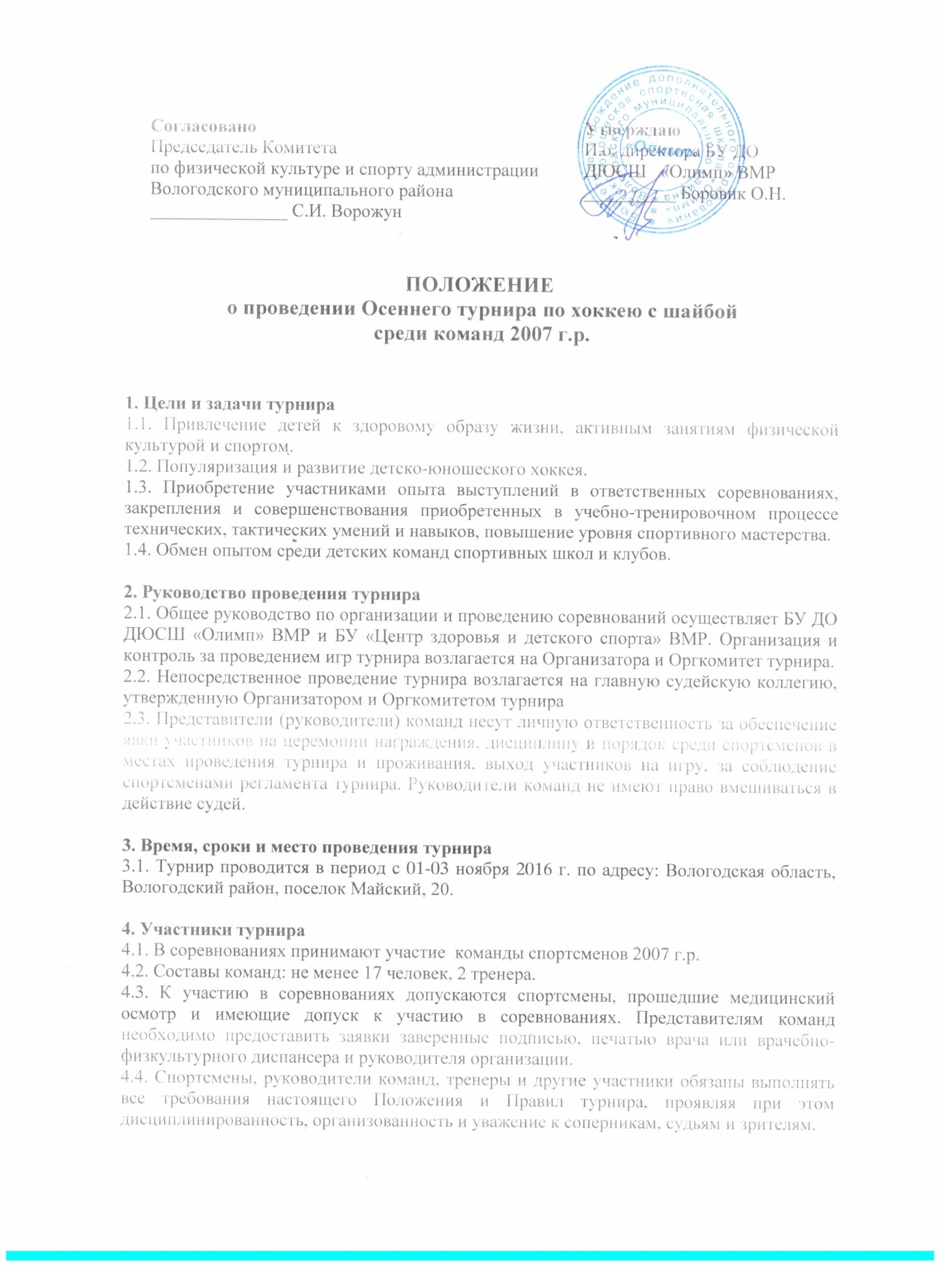 